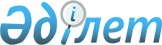 "2008 жылға арналған облыстық бюджет туралы" Оңтүстік Қазақстан облыстық мәслихаттың 2007 жылғы 13 желтоқсандағы N 3/14-IV шешіміне өзгерістер мен толықтырулар енгізу туралы
					
			Күшін жойған
			
			
		
					Оңтүстік Қазақстан облыстық мәслихатының 2008 жылғы 5 қыркүйектегі N 9/115-IV шешімі. Оңтүстік Қазақстан облысы Әділет департаментінде 2008 жылы 10 қыркүйекте N 1993 тіркелді. Қолдану мерзімінің тоқтатылуына байланысты күші жойылды - Оңтүстік Қазақстан облыстық мәслихатының 2009 жылғы 2 қарашадағы N 802-1 хатымен      Ескерту. Қолдану мерзімінің тоқтатылуына байланысты күші жойылды - Оңтүстік Қазақстан облыстық мәслихатының 2009.11.02 N 802-1 хатымен.

      Қазақстан Республикасының 2004 жылғы 24 сәуірдегі Бюджет кодексі және "Қазақстан Республикасындағы жергілікті мемлекеттік басқару туралы" Қазақстан Республикасының 2001 жылғы 23 қаңтардағы Заңына сәйкес Оңтүстік Қазақстан облыстық мәслихаты ШЕШТІ : 

      1. "2008 жылға арналған облыстық бюджет туралы" Оңтүстік Қазақстан облыстық мәслихатының 2007 жылғы 13 желтоқсандағы N 3/14-IV шешіміне (Қазақстан Республикасының нормативтік құқықтық актілерін мемлекеттік тіркеу тізілімінде 1968 нөмірмен тіркелген, 2007 жылғы 27 желтоқсанда "Оңтүстік Қазақстан" газетінде жарияланған, "2008 жылға арналған облыстық бюджет туралы" Оңтүстік Қазақстан облыстық мәслихатының 2007 жылғы 13 желтоқсандағы N 3/14-IV шешіміне өзгерістер мен толықтырулар енгізу туралы" Оңтүстік Қазақстан облыстық мәслихатының 2008 жылғы 29 қаңтардағы N 4/53-IV шешімімен, Қазақстан Республикасының нормативтік құқықтық актілерін мемлекеттік тіркеу тізілімінде 1973-нөмірмен тіркелген, 2008 жылғы 31 қаңтарда "Оңтүстік Қазақстан" N 17 газетінде жарияланған, "2008 жылға арналған облыстық бюджет туралы" Оңтүстік Қазақстан облыстық мәслихатының 2007 жылғы 13 желтоқсандағы N 3/14-IV шешіміне өзгерістер енгізу туралы" Оңтүстік Қазақстан облыстық мәслихатының 2008 жылғы 11 сәуірдегі N 6/83-IV шешімімен, Қазақстан Республикасының нормативтік құқықтық актілерін мемлекеттік тіркеу тізілімінде 1979 нөмірмен тіркелген, 2008 жылғы 22 сәуірде "Оңтүстік Қазақстан" N 61-62 газетінде жарияланған, "2008 жылға арналған облыстық бюджет туралы" Оңтүстік Қазақстан облыстық мәслихатының 2007 жылғы 13 желтоқсандағы N 3/14-IV шешіміне өзгерістер енгізу туралы" Оңтүстік Қазақстан облыстық мәслихатының 2008 жылғы 17 маусымдағы N 7/92-IV шешімімен, Қазақстан Республикасының нормативтік құқықтық актілерін мемлекеттік тіркеу тізілімінде 1985 нөмірмен тіркелген, 2008 жылғы 1 шілдеде "Оңтүстік Қазақстан" N 98 газетінде жарияланған) мынадай өзгерістер мен толықтырулар енгізілсін: 

      1-тармақта: 

      1)-тармақшада: 

      147 795 781 деген сандар 147 646 300 деген сандармен ауыстырылсын; 

      16 160 498 деген сандар 16 143 556 деген сандармен ауыстырылсын; 

      131 262 070 деген сандар 131 129 531 деген сандармен ауыстырылсын; 

      2)-тармақшада: 

      146 992 302 деген сандар 146 842 821 деген сандармен ауыстырылсын; 

      4)-тармақшада: 

      1 699 000 деген сандар 2 199 000 деген сандармен ауыстырылсын; 

      6 564 072 деген сандар 7 064 072 деген сандармен ауыстырылсын; 

      2-тармақта: 

      екінші абзацта "Шымкент қаласынан" деген сөздерден кейін, "Сайрам және Созақ аудандарынан" деген сөздермен толықтырылсын; 

      үшінші абзацта 20 деген сандар 24,3 деген сандармен ауыстырылсын; 

      мына мазмұндағы төртінші абзацпен толықтырылсын: 

      Сайрам және Созақ аудандарының бюджеттеріне - 47,1 пайыз; 

      бесінші абзацта "Шымкент қаласынан" деген сөздерден кейін, "Сайрам және Созақ аудандарынан" деген сөздермен толықтырылсын; 

      алтыншы абзацта 80 деген сандар 75,7 деген сандармен ауыстырылсын; 

      мына мазмұндағы жетінші абзацпен толықтырылсын: 

Сайрам және Созақ аудандарының бюджеттеріне - 52,9 пайыз; 

      5-тармақта: 

      үшінші абзацта 747 080 деген сандар 543 114 деген сандармен ауыстырылсын; 

      бесінші абзацта 736 475 деген сандар 289 433 деген сандармен ауыстырылсын; 

      мына мазмұндағы сегізінші абзацпен толықтырылсын: 

      жалақының ең төменгі мөлшерінің ұлғаюына байланысты жергілікті бюджеттердің шығындарына өтемақыға - 98 390 мың теңге; 

      сегізінші абзацта 5 495 997 деген сандар 5 560 541 деген сандармен ауыстырылсын; 

      оныншы абзацта 4 643 700 деген сандар 2 578 067 деген сандармен ауыстырылсын; 

      оныншы бірінші абзацта 805 508 деген сандар 2 562 441 деген сандармен ауыстырылсын; 

      он үшінші абзацта 8 860 деген сандар 13 860 деген сандармен ауыстырылсын; 

      мына мазмұндағы абзацтармен толықтырылсын: 

      облыстық сәулет және қала құрылысы басқармасы бойынша - 366 700 мың теңге; 

      облыстық ішкі саясат басқармасы бойынша - 1 544 мың теңге; 

      он екінші абзац он алтыншы абзац деп саналсын; 

      6-тармақта: 

      алтыншы абзацта 1 938 000 деген сандар 1 918 000 деген сандармен ауыстырылсын; 

      оныншы абзацта 2 169 884 деген сандар 2 408 884 деген сандармен ауыстырылсын; 

      7-тармақта: 

      2 037 366 деген сандар 2 537 366 деген сандармен ауыстырылсын; 

      аталған шешімнің 1-қосымшасы осы шешімнің қосымшасына сәйкес жаңа редакцияда жазылсын. 

      2. Осы шешім 2008 жылдың 1 қаңтарынан бастап қолданысқа енгізіледі.       Облыстық мәслихат 

      сессиясының төрайымы                       Р.Оспаналиева       Облыстық мәслихат хатшысы                  А.Досболов       Оңтүстік Қазақстан облыстық мәслихатының 

2008 жылғы 5 қыркүйектегі N 9/115-IV 

шешіміне қосымша Оңтүстік Қазақстан облыстық мәслихатының 

2007 жылғы 13 желтоқсандағы N 3/14-IV 

шешіміне 1-қосымша 

2008 жылға арналған облыстық бюджет 
					© 2012. Қазақстан Республикасы Әділет министрлігінің «Қазақстан Республикасының Заңнама және құқықтық ақпарат институты» ШЖҚ РМК
				Санат Санат Санат Санат Сомасы, мың теңге Сынып Сынып Сынып Сомасы, мың теңге Ішкі сыныбы Ішкі сыныбы Сомасы, мың теңге Атауы Сомасы, мың теңге 1 2 3 1. КІРІСТЕР 147 646 300 САЛЫҚТЫҚ ТҮСІМДЕР 16 143 556 1 Салықтық түсімдер 16 143 556 01 Табыс салығы 6 817 122 2 Жеке табыс салығы 6 817 122 03 Әлеуметтiк салық 7 553 530 1 Әлеуметтік салық 7 553 530 05 Тауарларға, жұмыстарға және қызметтер көрсетуге салынатын iшкi салықтар 1 772 904 3 Табиғи және басқа ресурстарды пайдаланғаны үшiн түсетiн түсiмдер 1 772 904 САЛЫҚТЫҚ ЕМЕС ТҮСІМДЕР 373 213 2 Салықтық емес түсімдер 373 213 01 Мемлекет меншігінен түсетін түсімдер 22 542 1 Мемлекеттік кәсіпорынның таза кірісі бөлігіндегі түсімдер 6 789 3 Мемлекет меншігіндегі акциялардың мемлекеттік пакетіне дивидендтер 9 776 5 Мемлекет меншігіндегі мүлікті жалға беруден түсетін кірістер 4 147 7 Мемлекеттік бюджеттен берілген кредиттер бойынша сыйақылар (мүдделер) 1 830 03 Мемлекеттік бюджеттен қаржыландырылатын  мемлекеттік мекемелер ұйымдастыратын мемлекеттік сатып алуды өткізуден түсетін ақша түсімдері 57 1 Мемлекеттік бюджеттен қаржыландырылатын  мемлекеттік мекемелер ұйымдастыратын мемлекеттік сатып алу өткізуден түсетін ақша түсімдері 57 04 Мемлекеттік бюджеттен қаржыландырылатын, сондай-ақ Қазақстан Республикасы ұлттық Банкінің бюджетінен (шығыстар сметасынан) ұсталатын және қаржыландырылатын мемлекеттік мекемелер салатын айыппұлдар, өсімпұлдар, санкциялар, өндіріп алулар 349 851 1 Мұнай секторы кәсіпорындарынан түсетін түсімдерді қоспағанда, мемлекеттік бюджеттен қаржыландырылатын, сондай-ақ Қазақстан Республикасы ұлттық Банкінің бюджетінен (шығыстар сметасынан) ұсталатын және қаржыландырылатын мемлекеттік мекемелер салатын айыппұлдар, өсімпұлдар, санкциялар, өндіріп алулар  349 851 06 Басқа салықтық емес түсімдер 763 1 Басқа салықтық емес түсімдер 763 Трансферттердің түсімдері 131 129 531 4 Трансферттердің түсімдері 131 129 531 01 Төмен тұрған мемлекеттiк басқару органдарынан алынатын трансферттер 1 107 379 2 Аудандық (қалалық) бюджеттерден трансферттер 1 107 379 02 Мемлекеттiк басқарудың жоғары тұрған органдарынан түсетiн трансферттер 130 022 152 1 Республикалық бюджеттен түсетiн трансферттер 130 022 152 Функционалдық топ Функционалдық топ Функционалдық топ Функционалдық топ Функционалдық топ Сомасы мың теңге Кіші функция Кіші функция Кіші функция Кіші функция Сомасы мың теңге Бюджеттік бағдарламалардың әкiмшiсi Бюджеттік бағдарламалардың әкiмшiсi Бюджеттік бағдарламалардың әкiмшiсi Сомасы мың теңге Бағдарлама Бағдарлама Сомасы мың теңге 1 2 3 II. ШЫҒЫНДАР 146 842 821 01 Жалпы сипаттағы мемлекеттiк қызметтер көрсету 982 633 1 Мемлекеттiк басқарудың жалпы функцияларын орындайтын өкiлдi, атқарушы және басқа органдар 574 148 110 Облыс мәслихатының аппараты 46 110 001 Облыс мәслихатының қызметін қамтамасыз ету 46 110 120 Облыс әкімінің аппараты 528 038 001 Облыс әкімнің қызметін қамтамасыз ету 528 038 2 Қаржылық қызмет 274 575 257 Облыстың қаржы басқармасы 274 575 001 Қаржы басқармасының қызметін қамтамасыз ету 81 092 003 Біржолғы талондарды беруді ұйымдастыру және біржолғы талондарды өткізуден түсетін сомаларды толық жиналуын қамтамасыз ету 191 343 009 Коммуналдық меншікті жекешелендіруді ұйымдастыру 2 140 010 Коммуналдық меншікке түскен мүлікті есепке алу, сақтау, бағалау және сату 0 5 Жоспарлау және статистикалық қызмет 112 515 258 Облыстың экономика және бюджеттік жоспарлау басқармасы 112 515 001 Экономика және бюджеттік жоспарлау басқармасының қызметін қамтамасыз ету 112 515 9 Жалпы сипаттағы өзге де мемлекеттiк қызметтер 21 395 120 Облыс әкімінің аппараты 21 395 008 Мемлекеттік қызметшілерді компьютерлік сауаттылыққа оқытуға аудандар (облыстық маңызы бар қалалар) бюджеттеріне берілетін нысаналы даму трансферттер 21 395 02 Қорғаныс 1 635 488 1 Әскери мұқтаждар 38 494 250 Облыстың жұмылдыру дайындығы,  азаматтық қорғаныс және авариялармен табиғи апаттардың алдын алуды және жоюды ұйымдастыру басқармасы 38 494 003 Жалпыға бірдей әскери міндетті атқару шеңберіндегі іс-шаралар 18 494 007 Аумақтық қорғанысты дайындау және облыстық ауқымдағы аумақтық қорғаныс 20 000 2 Төтенше жағдайлар жөнiндегi жұмыстарды ұйымдастыру 1 596 994 250 Облыстың жұмылдыру дайындығы,  азаматтық қорғаныс және авариялармен табиғи апаттардың алдын алуды және жоюды ұйымдастыру басқармасы 1 596 994 001 Жұмылдыру дайындығы,  азаматтық қорғаныс және авариялармен табиғи апаттардың алдын алуды және жоюды ұйымдастыру басқармасының қызметін қамтамасыз ету 49 404 005 Облыстық ауқымдағы жұмылдыру дайындығы және жұмылдыру 12 254 006 Облыстық ауқымдағы төтенше жағдайлардың алдын алу және оларды жою 1 535 336 03 Қоғамдық тәртіп, қауіпсіздік, құқық, сот, қылмыстық-атқару қызметі 4 208 924 1 Құқық қорғау қызметi 4 208 924 252 Облыстық бюджеттен қаржыландырылатын ішкі істердің атқарушы органы 4 208 924 001 Облыстық бюджеттен қаржыландырылатын ішкі істердің атқарушы органы қызметін қамтамасыз ету 4 078 029 002 Облыс аумағында қоғамдық тәртiптi қорғау және қоғамдық қауiпсiздiктi қамтамасыз ету 128 895 003 Қоғамдық тәртіпті қорғауға қатысатын азаматтарды көтермелеу 2 000 04 Бiлiм беру 27 812 869 2 Бастауыш, негізгі орта және жалпы орта білім беру 5 735 074 260 Облыстың дене шынықтыру және спорт басқармасы 1 362 990 006 Балалар спорт бойынша қосымша білім беру 1 169 498 007 Мамандандырылған бiлiм беру ұйымдарында спорттағы дарынды балаларға жалпы бiлiм беру 193 492 261 Облыстың білім беру басқармасы 4 372 084 003 Арнайы оқыту бағдарламалары бойынша жалпы білім беру 1 144 010 006 Мамандандырылған білім беру ұйымдарында дарынды балаларға жалпы білім беру 1 365 961 018 Жаңадан іске қосылатын білім беру объектілерін ұстауға аудандар (облыстық маңызы бар қалалар) бюджеттеріне берілетін ағымдағы нысаналы трансферттер 289 433 026 Аудандар (облыстық маңызы бар қалалар) бюджеттеріне білім беру саласында мемлекеттік жүйенің жаңа технологияларын енгізуге берілетін ағымдағы нысаналы трансферттер 787 312 048 Аудандардың (облыстық маңызы бар қалалардың) бюджеттеріне бастауыш, негізгі орта және жалпы орта білім беретін мемлекеттік мекемелердегі физика, химия, биология кабинеттерін оқу жабдығымен жарақтандыруға берілетін ағымдағы нысаналы трансферттер 242 254 058 Аудандардың (облыстық маңызы бар қалалардың) бюджеттеріне бастауыш, негізгі орта және жалпы орта білім беретін мемлекеттік мекемелерде лингафондық және мультимедиалық кабинеттер құруға берілетін ағымдағы нысаналы трансферттер 543 114 4 Техникалық және кәсіптік, орта білімнен кейінгі білім беру 3 274 603 253 Облыстың денсаулық сақтау басқармасы 292 825 024 Техникалық және кәсіптік білім беру ұйымдарында мамандар даярлау 292 825 261 Облыстың білім беру департаменті басқармасы 2 981 778 024 Техникалық және кәсіптік білім беру ұйымдарында мамандар даярлау 2 981 778 5 Мамандарды қайта даярлау және біліктіліктерін арттыру 256 565 252 Облыстық бюджеттен қаржыландырылатын ішкі істердің атқарушы органы 28 552 007 Кадрлардың біліктілігін арттыру және оларды қайта даярлау 28 552 253 Облыстың денсаулық сақтау басқармасы 100 000 003 Кадрларының біліктілігін арттыру және оларды қайта даярлау 100 000 261 Облыстың білім беру басқармасы 128 013 010 Кадрлардың біліктілігін арттыру және оларды қайта даярлау 128 013 9 Бiлiм беру саласындағы өзге де қызметтер 18 546 627 261 Облыстың білім беру басқармасы 872 462 001 Білім беру басқармасының қызметін қамтамасыз ету 53 004 004 Білім берудің мемлекеттік облыстық мекемелерінде білім беру жүйесін ақпараттандыру 164 532 005 Білім берудің мемлекеттік облыстық мекемелер үшін оқулықтар мен оқу-әдiстемелiк кешендерді сатып алу және жеткізу 25 877 007 Облыстық ауқымда мектеп олимпиадаларын, мектептен тыс іс-шараларды және конкурстар өткізу 88 422 011 Балалар мен жасөспiрiмдердiң психикалық денсаулығын зерттеу және халыққа психологиялық-медициналық-педагогикалық консультациялық көмек көрсету 157 543 012 Дамуында проблемалары бар балалар мен жасөспірімдерді оңалту және әлеуметтік бейімдеу 41 816 014 Аудандық (облыстық маңызы бар қалалар) бюджеттерге электрондық үкімет шеңберінде адами капиталды дамытуға  берілетін нысаналы даму трансферттері 164 668 113 Жергілікті бюджеттерден алынатын трансферттер 13 860 116 Электрондық үкімет шеңберінде адами капиталды дамыту 162 740 271 Облыстың құрылыс басқармасы 17 674 165 004 Білім беру объектілерін салуға және қайта жаңартуға аудандар (облыстық маңызы бар қалалар) бюджеттеріне берілетін нысаналы даму трансферттер 17 624 135 005 Білім беру объектілерін дамыту 50 030 05 Денсаулық сақтау 42 054 834 1 Кең бейiндi ауруханалар 14 029 694 253 Облыстың денсаулық сақтау басқармасы 14 029 694 004 Бастапқы медициналық-санитарлық көмек және денсаулық сақтау ұйымдары мамандарының жолдамасы бойынша стационарлық медициналық көмек көрсету 14 029 694 2 Халықтың денсаулығын қорғау 1 640 118 253 Облыстың денсаулық сақтау басқармасы 648 211 005 Жергiлiктi денсаулық сақтау ұйымдары үшiн қан, оның құрандас бөліктері мен препараттарын өндiру 525 742 006 Ана мен баланы қорғау 103 666 007 Салауатты өмір салтын насихаттау 18 042 017 Шолғыншы эпидемиологиялық қадағалау жүргізу үшін тест-жүйелерін сатып алу 761 269 Облыстың мемлекеттік санитарлық-эпидемиологиялық қадағалау басқармасы 991 907 001 Мемлекеттік санитарлық-эпидемиологиялық қадағалау басқармасының қызметін қамтамасыз ету 637 819 002 Халықтың санитарлық-эпидемиологиялық салауаттылығы 338 027 003 Індетке қарсы күрес 16 061 3 Мамандандырылған медициналық көмек 6 455 278 269 Облыстың мемлекеттік санитарлық-эпидемиологиялық қадағалау басқармасы 819 966 007 Халыққа иммундық алдын алуды жүргізу үшін дәрiлiк заттарды, вакциналарды және басқа иммунды биологиялық препараттарды орталықтандырылған сатып алу 819 966 253 Облыстың денсаулық сақтау басқармасы 5 635 312 009 Әлеуметтік-елеулі және айналадағылар үшін қауіп төндіретін аурулармен ауыратын адамдарға медициналық көмек көрсету 5 024 494 019 Туберкулез ауруларын туберкулез ауруларына қарсы препараттарымен қамтамасыз ету 104 072 020 Диабет ауруларын диабетке қарсы препараттарымен қамтамасыз ету 288 947 021 Онкологиялық ауруларды химия препараттарымен қамтамасыз ету 147 956 022 Бүйрек жетімсіз ауруларды дәрі-дәрмек құралдарымен, диализаторлармен, шығыс материалдарымен және бүйрегі алмастырылған ауруларды дәрі-дәрмек құралдарымен қамтамасыз ету 69 843 4 Емханалар 9 660 362 253 Облыстың денсаулық сақтау басқармасы 9 660 362 010 Халыққа бастапқы медициналық-санитарлық көмек көрсету 8 113 258 014 Халықтың жекелеген санаттарын амбулаториялық деңгейде дәрілік заттармен және мамандандырылған балалар және емдік тамақ өнімдерімен қамтамасыз ету 1 547 104 5 Медициналық көмектiң басқа түрлерi 1 814 686 253 Облыстың денсаулық сақтау басқармасы 1 814 686 011 Жедел және шұғыл көмек көрсету 1 773 593 012 Төтенше жағдайларда халыққа медициналық көмек көрсету 41 093 9 Денсаулық сақтау саласындағы өзге де қызметтер 8 454 696 253 Облыстың денсаулық сақтау басқармасы 750 262 001 Денсаулық сақтау басқармасының қызметін қамтамасыз ету 85 654 008 Қазақстан Республикасында ЖҚТБ індетінің алдын алу және қарсы күрес жөніндегі іс-шараларды іске асыру 488 229 013 Патологоанатомиялық союды жүргізу 90 037 016 Азаматтарды елді мекеннің шегінен тыс емделуге тегін және жеңілдетілген жол жүрумен қамтамасыз ету 12 512 018 Ақпараттық талдау орталықтарының қызметін қамтамасыз ету 33 830 023 Ауылдық жерге жұмыс істеуге жіберілген медицина және фармацевтика қызметкерлерін әлеуметтік қолдау 40 000 271 Облыстың құрылыс басқармасы 7 704 434 007 Денсаулық сақтау объектілерін дамыту 7 704 434 06 Әлеуметтiк көмек және әлеуметтiк қамсыздандыру 2 678 306 1 Әлеуметтiк қамтамасыз ету 1 767 042 256 Облыстың жұмыспен қамтылу мен әлеуметтік бағдарламаларды үйлестіру басқармасы 1 146 512 002 Жалпы үлгідегі мүгедектер мен қарттарды әлеуметтік қамтамасыз ету 1 146 512 261 Облыстың білім беру басқармасы 508 320 015 Жетiм балаларды, ата-анасының қамқорлығынсыз қалған балаларды әлеуметтік қамсыздандыру 508 320 271 Облыстың құрылыс басқармасы 112 210 008 Әлеуметтік қамтамасыз ету объектілерін дамыту 112 210 2 Әлеуметтiк көмек 778 739 256 Облыстың жұмыспен қамтылу мен әлеуметтік бағдарламаларды үйлестіру департаменті 778 739 003 Мүгедектерге әлеуметтік қолдау көрсету 116 739 020 Аудандар (облыстық маңызы бар қалалар) бюджеттеріне ең төменгі күнкөрістің мөлшері өскеніне байланысты мемлекеттік атаулы әлеуметтік көмегін және 18 жасқа дейінгі балаларға айсайынғы мемлекеттік жәрдемақыға берілетін ағымдағы нысаналы трансферттер 662 000 9 Әлеуметтiк көмек және әлеуметтiк қамтамасыз ету салаларындағы өзге де қызметтер 132 525 256 Облыстың жұмыспен қамтылу мен әлеуметтік бағдарламаларды үйлестіру басқармасы 132 525 001 Жұмыспен қамту мен әлеуметтік бағдарламаларды үйлестіру басқармасының қызметін қамтамасыз ету 94 596 113 Жергілікті бюджеттерден алынатын трансферттер 37 929 07 Тұрғын үй-коммуналдық шаруашылық 7 873 585 1 Тұрғын үй шаруашылығы 2 444 000 271 Облыстың сәулет, қала құрылысы және құрылыс басқармасы 2 444 000 010 Мемлекеттік коммуналдық тұрғын үй қорының тұрғын үйін салуға аудандар (облыстық маңызы бар қалалар) бюджеттеріне берілетін нысаналы даму трансферттер 526 000 012 Аудандық (облыстық маңызы бар қалалардың) бюджеттерге инженерлік коммуникациялық инфрақұрылымды дамытуға және жайластыруға берілетін даму трансферттері 1 918 000 2 Коммуналдық шаруашылық 5 321 983 271 Облыстың сәулет, қала құрылысы және құрылыс басқармасы 2 728 614 011 Сумен жабдықтау жүйесін дамытуға аудандар (облыстық маңызы бар қалалар) бюджеттеріне берілетін нысаналы даму трансферттер 2 728 614 279 Облыстың энергетика және коммуналдық шаруашылық басқармасы 2 593 369 001 Энергетика және коммуналдық шаруашылық басқармасының қызметін қамтамасыз ету 30 928 006 Сумен жабдықтау жүйесін дамыту 113 Жергілікті бюджеттерден алынатын трансферттер 2 562 441 3 Елді-мекендерді көркейту 107 602 271 Облыстың сәулет, қала құрылысы және құрылыс басқармасы 107 602 015 Қалалар мен елді мекендерді абаттандыруды дамытуға аудандар (облыстық маңызы бар қалалар) бюджеттеріне нысаналы даму трансферттер 107 602 08 Мәдениет, спорт, туризм және ақпараттық кеңістiк 3 605 039 1 Мәдениет саласындағы қызмет 1 546 237 262 Облыстың мәдениет басқармасы 831 704 001 Мәдениет басқармасының қызметін қамтамасыз ету 29 636 003 Мәдени-демалыс жұмысын қолдау 123 119 005 Жергілікті маңызы бар тарихи-мәдени мұралардың сақталуын және оған қол жетімді болуын қамтамасыз ету 121 421 007 Жергілікті маңызы бар театр және музыка өнерін қолдау 557 528 271 Облыстың құрылыс басқармасы 714 533 016 Мәдениет объектілерін дамыту 714 533 2 Спорт 1 264 011 260 Облыстың дене шынықтыру және спорт басқармасы 1 049 989 001 Дене шынықтыру және спорт басқармасының  қызметін қамтамасыз ету 29 304 003 Облыстық деңгейде спорт жарыстарын өткізу 58 246 004 Әртүрлi спорт түрлерi бойынша облыстық құрама командаларының мүшелерiн дайындау және олардың республикалық және халықаралық спорт жарыстарына қатысуы 962 439 271 Облыстың құрылыс басқармасы 214 022 017 Дене шынықтыру және спорт объектілерін дамыту 214 022 3 Ақпараттық кеңiстiк 586 871 259 Облыстың мұрағат және құжаттама басқармасы 183 674 001 Мұрағат және құжаттама басқармасының  қызметін қамтамасыз ету 17 244 002 Мұрағат қорының сақталуын қамтамасыз ету 166 430 262 Облыстың мәдениет басқармасы 140 781 008 Облыстық кітапханалардың жұмыс істеуін қамтамасыз ету 140 781 263 Облыстың ішкі саясат басқармасы 226 573 002 Бұқаралық ақпарат құралдары арқылы мемлекеттік ақпарат саясатын жүргізу 226 573 264 Облыстың тілдерді дамыту жөніндегі басқарма 35 843 001 Тілдерді дамыту жөніндегі басқарманың қызметін қамтамасыз ету 19 343 002 Мемлекеттiк тiлдi және қазақстан халықтарының басқа да тiлдi дамыту 16 500 4 Туризм 5 985 265 Облыстың кәсіпкерлік және өнеркәсіп басқармасы 5 985 005 Туристік қызметті реттеу 5 985 9 Мәдениет, спорт, туризм және ақпараттық кеңiстiктi ұйымдастыру жөнiндегi өзге де қызметтер 201 935 263 Облыстың ішкі саясат басқармасы 201 935 001 Ішкі саясат басқармасының қызметін қамтамасыз ету 156 636 003 Жастар саясаты саласында өңірлік бағдарламаларды іске асыру 43 755 113 Жергілікті бюджеттерден алынатын трансферттер 1 544 09 Отын-энергетика кешенi және жер қойнауын пайдалану 2 408 884 9 Отын-энергетика кешені және жер қойнауын пайдалану саласындағы өзге де қызметтер 2 408 884 271 Облыстың құрылыс басқармасы 2 408 884 019 Жылу-энергетикалық жүйені дамытуға аудандар (облыстық маңызы бар қалалар) бюджеттеріне нысаналы даму трансферттері 2 408 884 10 Ауыл, су, орман, балық шаруашылығы, ерекше қорғалатын табиғи аумақтар, қоршаған ортаны және жануарлар дүниесін қорғау, жер қатынастары 3 908 708 1 Ауыл шаруашылығы 2 903 585 255 Облыстың ауыл шаруашылығы басқармасы 2 903 585 001 Ауыл шаруашылығы басқармасының қызметін қамтамасыз ету 54 903 002 Тұқым шаруашылығын дамытуды қолдау 132 007 005 Республикалық меншікке жатпайтын ауыл шаруашылығы ұйымдарының банкроттық рәсімдерін жүргізу 5 170 010 Мал шаруашылығын дамытуды қолдау 252 830 011 Өсімдік шаруашылығы өнімінің шығымдылығын және сапасын арттыру, көктемгі егіс және егін жинау жұмыстарын жүргізу үшін қажетті жанар-жағар май және басқа да тауар-материалдық құндылықтарының құнын арзандату 1 488 236 013 Малшаруашылығы өнімдерінің өнімділігін және сапасын арттыру 80 291 014 Ауыл шаруашылығы тауарларын өндірушілерге су жеткізу жөніндегі қызметтердің құнын субсидиялау 198 797 016 Жемiс-жидек дақылдарының және жүзiмнің көп жылдық көшеттерiн отырғызу және өсiруді қамтамасыз ету 437 647 017 Қазақстандық мақта талшығының сапасын сараптау 253 704 2 Су шаруашылығы 499 633 254 Облыстың табиғи ресурстар және табиғатты пайдалануды реттеу басқармасы 432 482 002 Су қорғау аймақтарын, су объектiлерi белдеулерiн белгiлеу 24 270 003 Коммуналдық меншіктегі су шаруашылығы құрылыстарының жұмыс істеуін қамтамасыз ету 229 089 004 Ерекше авариялы су шаруашылығы құрылыстары мен гидромелиорациялық жүйелердi қалпына келтiру 179 123 255 Облыстың ауыл шаруашылығы басқармасы 67 151 009 Ауыз сумен жабдықтаудың баламасыз көздерi болып табылатын сумен жабдықтаудың аса маңызды топтық жүйелерiнен ауыз су беру жөніндегі қызметтердің құнын субсидиялау 67 151 3 Орман шаруашылығы 198 920 254 Облыстың табиғи ресурстар және табиғатты пайдалануды реттеу басқармасы 198 920 005 Ормандарды сақтау, қорғау, молайту және орман өсiру 191 920 006 Жануарлар дүниесін қорғау 7 000 5 Қоршаған ортаны қорғау 278 746 254 Облыстың табиғи ресурстар және табиғатты пайдалануды реттеу басқармасы 278 746 001 Табиғи ресурстар және табиғатты пайдалануды реттеу басқармасының қызметін қамтамасыз ету 44 130 008 Қоршаған ортаны қорғау жөнінде іс-шаралар өткізу 234 616 6 Жер қатынастары 27 824 251 Облыстың жер қатынастарын басқару 27 824 001 Жер қатынастары басқармасының қызметін қамтамасыз ету 27 824 11 Өнеркәсіп, сәулет, қала құрылысы және құрылыс қызметі 2 631 092 1 Өнеркәсiп 1 992 936 271 Облыстың құрылыс басқармасы 1 992 936 035 Оңтүстік арнайы экономикалық аймағының инфрақұрылымын дамыту 1 992 936 2 Сәулет, қала құрылысы және құрылыс қызметі 638 156 267 Облыстың мемлекеттік сәулет-құрылыс бақылауы басқармасы 61 057 001 Мемлекеттік сәулет-құрылыстық бақылау басқармасының қызметін қамтамасыз ету 61 057 271 Облыстың құрылыс басқармасы 162 793 001 Құрылыс басқармасының қызметін қамтамасыз ету 39 960 113 Жергілікті бюджеттерден алынатын трансферттер 122 833 272 Облыстың сәулет және қала құрылысы басқармасы 414 306 001 Сәулет және қала құрылысы басқармасының қызметін қамтамасыз ету 47 606 113 Жергілікті бюджеттерден алынатын трансферттер 366 700 12 Көлiк және коммуникациялар 7 754 472 1 Автомобиль көлiгi 3 701 211 268 Облыстың жолаушылар көлігі және автомобиль жолдары басқармасы 3 701 211 003 Автомобиль жолдарының жұмыс істеуін қамтамасыз ету 3 277 944 007 Көлік инфрақұрылымын дамытуға аудандар (облыстық маңызы бар қалалар) бюджеттеріне берілетін нысаналы даму трансферттері 375 447 008 Аудандық (облыстық маңызы бар қалалар) бюджеттеріне аудандық маңызы бар автомобиль жолдарын (қала көшелерін) күрделі жөндеуден өткізуге берілетін ағымдағы нысаналы трансферттер 47 820 9 Көлiк және коммуникациялар саласындағы өзге де қызметтер 4 053 261 268 Облыстың жолаушылар көлігі және автомобиль жолдары басқармасы 4 053 261 001 Жолаушылар көлігі және автомобиль жолдары басқармасының қызметін қамтамасыз ету 43 753 002 Көлік инфрақұрылымын дамыту 1 366 236 005 Әлеуметтiк маңызы бар ауданаралық (қалааралық) қатынастар бойынша жолаушылар тасымалын ұйымдастыру 62 100 006 Ақпараттық жүйелер құру 3 105 113 Жергілікті бюджеттерден алынатын трансферттер 2 578 067 13 Басқалар 1 258 059 1 Экономикалық қызметтерді реттеу 48 841 265 Облыстың кәсіпкерлік және өнеркәсіп басқармасы 48 841 001 Кәсіпкерлік және өнеркәсіп басқармасының қызметін қамтамасыз ету 48 841 9 Өзге де 1 209 218 257 Облыстың қаржы басқармасы 1 135 756 012 Облыстық жергілікті атқарушы органының резервi 1 037 366 019 Жалақының ең төменгі мөлшерінің ұлғаюына байланысты аудандар (облыстық маңызы бар қалалар) бюджеттеріне жергілікті бюджеттердің шығындарына өтемақыға берілетін ағымдағы нысаналы трансферттер 98 390 258 Облыстың экономика және бюджеттік жоспарлау басқармасы 15 897 003 Жергілікті бюджеттік инвестициялық жобалардың (бағдарламалардың) техникалық-экономикалық негіздемелерін әзірлеу және оған сараптама жүргізу 15 897 265 Облыстың кәсіпкерлік және өнеркәсіп басқармасы 57 565 007 Индустриялық-инновациялық даму стратегиясын іске асыру 57 565 14 Борышқа  қызмет көрсету 148 012 1 Борышқа  қызмет көрсету 148 012 257 Облыстың қаржы басқармасы 148 012 004 Жергілікті атқарушы органдардың борышына қызмет көрсету 148 012 15 Трансферттер 37 881 916 1 Трансферттер 37 881 916 257 Облыстың қаржы басқармасы 37 881 916 007 Субвенциялар 36 146 352 011 Нысаналы трансферттерді қайтару 1 735 564 III. Операциялық сальдо 803 479 IV. Таза бюджеттiк кредит беру -4 865 072 Функционалдық топ Функционалдық топ Функционалдық топ Функционалдық топ Функционалдық топ Сомасы     мың теңге Кіші функция Кіші функция Кіші функция Кіші функция Сомасы     мың теңге Бюджеттік бағдарламалардың әкiмшiсi Бюджеттік бағдарламалардың әкiмшiсi Бюджеттік бағдарламалардың әкiмшiсi Сомасы     мың теңге Бағдарлама Бағдарлама Сомасы     мың теңге Бюджеттік кредиттер 2 199 000 07 Тұрғын үй-коммуналдық шаруашылық 699 000 1 Тұрғын үй шаруашылығы 699 000 271 Облыстың құрылыс басқармасы 699 000 009 Тұрғын үй салуға және сатып алуға аудандар (облыстық маңызы бар қалалар) бюджеттеріне кредит беру 699 000 13 Басқалар 1 500 000 9 Өзге де 1 500 000 257 Облыстың қаржы басқармасы 1 500 000 013 Облыстық жергілікті атқарушы органының резервi 1 500 000 Санаты Санаты Санаты Санаты Санаты Сомасы, мың теңге Сыныбы Сыныбы Сыныбы Сыныбы Сомасы, мың теңге Iшкi сыныбы Iшкi сыныбы Iшкi сыныбы Сомасы, мың теңге Атауы Атауы Бюджеттік кредиттерді өтеу 7 064 072 5 Бюджеттік кредиттерді өтеу 7 064 072 01 Бюджеттік кредиттерді өтеу 7 064 072 1 Мемлекеттік бюджеттен берілген бюджеттік кредиттерді өтеу 7 064 072 03 Аудандардың (облыстық маңызы бар қалалардың) жергілікті  атқарушы органдарына облыстық бюджеттен берілген бюджеттік кредиттерді өтеу 7 016 470 06 Қарыз алушы банктерге жергілікті бюджеттен берілген бюджеттік кредиттерді өтеу 47 602 V. Қаржы активтерімен жасалатын операциялар бойынша сальдо 1 193 000 Функционалдық топ Функционалдық топ Функционалдық топ Функционалдық топ Функционалдық топ Сомасы мың теңге Кіші функция Кіші функция Кіші функция Кіші функция Сомасы мың теңге Бюджеттік бағдарламалардың әкiмшiсi Бюджеттік бағдарламалардың әкiмшiсi Бюджеттік бағдарламалардың әкiмшiсi Сомасы мың теңге Бағдарлама Бағдарлама Сомасы мың теңге ҚАРЖЫ АКТИВТЕРІН САТЫП АЛУ 1 193 000 13 Басқалар 1 193 000 9 Өзге де 1 193 000 257 Облыстың қаржы басқармасы 1 193 000 005 Заңды тұлғалардың жарғылық капиталын қалыптастыру немесе ұлғайту 1 193 000 VI. Бюджет профициті 4 475 551 VII. Бюджет профицитін пайдалану -4 475 551 